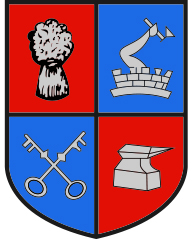 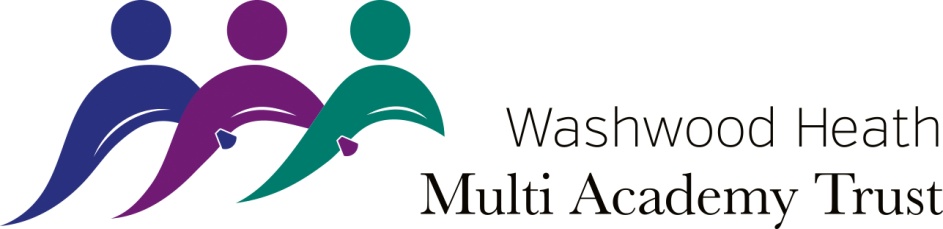 Saltley Academy - Person SpecificationTeacher of Physical Education (Mainscale)NB Any issues identified in references will be taken up at interview.Washwood Heath Multi Academy Trust is an equal opportunities employer and is committed to safeguarding and promoting the welfare of children and young people, and expects all staff and volunteers to share in this commitment.Successful candidates will need to undertake an enhanced DBS check.EssentialDesirableHow DeterminedQualified Teacher StatusWillingness to undertake further professional development.ApplicationExcellent subject knowledgeExperience of teaching GCSE PE ApplicationInterviewAbility to teach 11-16 year olds effectively.ReferencesInterviewAbility to work effectively as part of a team, and on own initiativeApplicationReferencesInterviewWillingness to run after school clubs and extracurricular activitiesExperience of leading/ coaching a team or extracurricular sports related activityApplicationReferencesInterviewStamina, positive ‘can do’ outlook, good healthReferencesInterviewGood understanding of gender, ethnicity, cultural aspects of learningApplicationInterviewGood understanding of role of literacy in learningApplicationInterviewAbility to maintain appropriate relationships with childrenApplicationReferencesInterviewEmotional resilience to challenging behaviour ApplicationReferencesInterviewAppropriate attitudes to the use of authority and maintenance of disciplineApplicationReferencesInterviewExcellent oral communication skillsApplicationReferencesInterviewExcellent written communication skillsApplicationReferencesInterviewGood ICT skills Use of spreadsheets and/or other software packages for tracking and monitoring pupil progressApplicationReferencesInterview